Режим дняМБДОУ «Мозаика» сельского поселения «Село Хурба»для групп общеразвивающей направленности с 2-7 лет.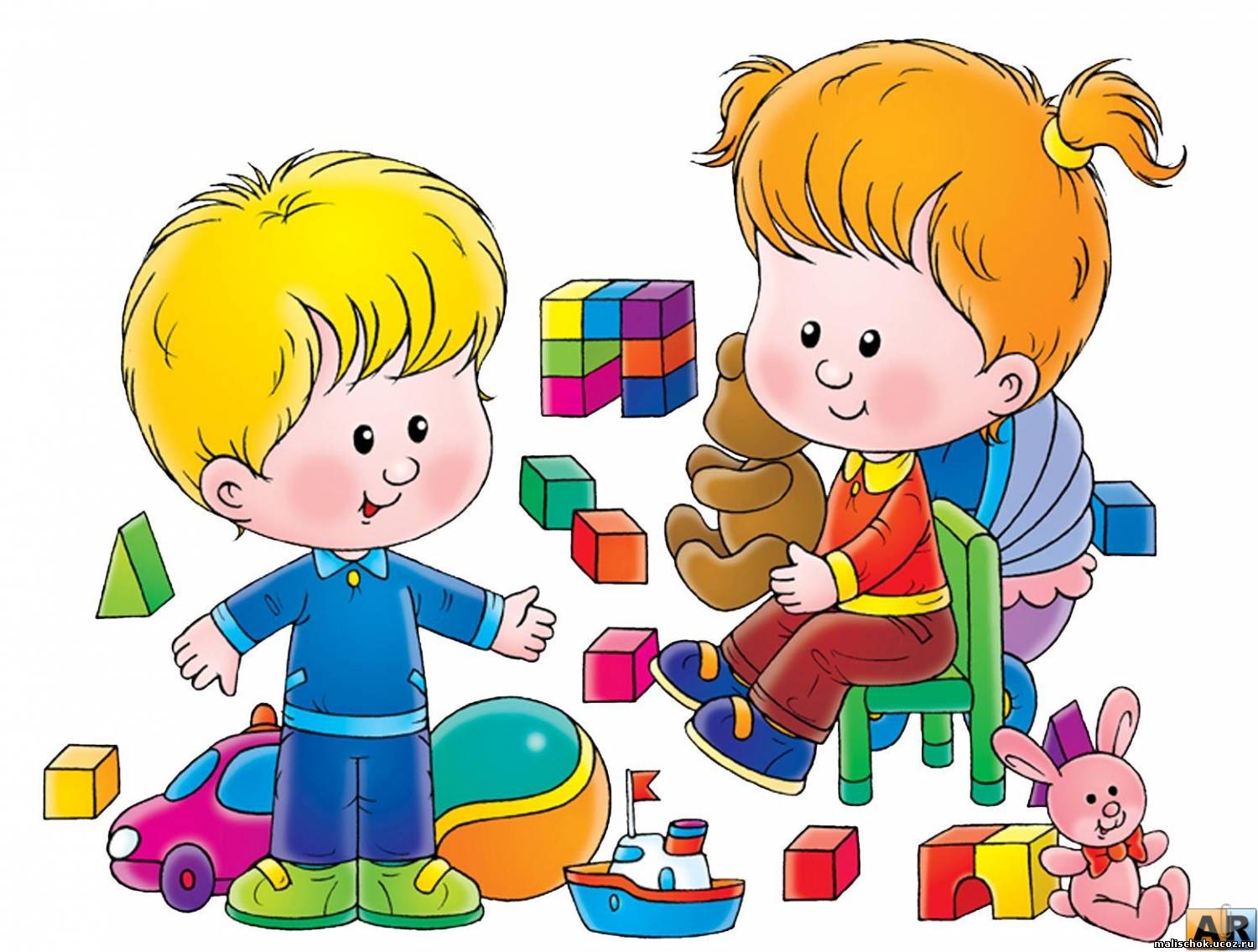 2015РЕЖИМ ДНЯ ДЛЯ ДЕТЕЙОБЩЕРАЗВИВАЮЩЕЙ НАПРАВЛЕННОСТИ 2 – 3 ГОДА(В ХОЛОДНЫЙ ПЕРИОД ГОДА)РЕЖИМ ДНЯ ДЛЯ ДЕТЕЙОБЩЕРАЗВИВАЮЩЕЙ НАПРАВЛЕННОСТИ 3 – 4 ГОДА(В ХОЛОДНЫЙ ПЕРИОД ГОДА)РЕЖИМ ДНЯ ДЛЯ ДЕТЕЙОБЩЕРАЗВИВАЮЩЕЙ НАПРАВЛЕННОСТИ 4 – 5 ГОДА(В ХОЛОДНЫЙ ПЕРИОД ГОДА)РЕЖИМ ДНЯ ДЛЯ ДЕТЕЙОБЩЕРАЗВИВАЮЩЕЙ НАПРАВЛЕННОСТИ 5 – 6 ГОДА(В ХОЛОДНЫЙ ПЕРИОД ГОДА)РЕЖИМ ДНЯ ДЛЯ ДЕТЕЙОБЩЕРАЗВИВАЮЩЕЙ НАПРАВЛЕННОСТИ 6 – 7 ГОДА(В ХОЛОДНЫЙ ПЕРИОД ГОДА)РЕЖИМ ДНЯ В ТЕПЛЫЙ ПЕРИОД ГОДА ГРУППЫ «МАЛЫШИ»РЕЖИМ ДНЯ В ТЕПЛЫЙ ПЕРИОД ГОДА ГРУППЫ «ВОЛШЕБНИКИ»РЕЖИМ ДНЯ В ТЕПЛЫЙ ПЕРИОД ГОДА ГРУППЫ «ФАНТАЗЕРЫ»РЕЖИМ ДНЯ В ТЕПЛЫЙ ПЕРИОД ГОДА ГРУППЫ «УМКИ»РЕЖИМ ДНЯ В ТЕПЛЫЙ ПЕРИОД ГОДА ГРУППЫ «ЗНАЙКИ»Рассмотрено на педагогическом совете	Утверждено приказом заведующего МБДОУ «Мозаика» сельского поселения «Село Хурба»«___»________________ 2015г«_____» ________ 2015 № _______деятельностьвремяПрием, осмотр детей. Измерение температуры. Игровая деятельность.7.00 – 8.00Утренняя гимнастика.8.00 – 8.08Гигиенические процедуры.8.08 - 8.30Завтрак.8.30 - 8.50Игры. Пальчиковая гимнастика.  Подготовка  к занятиям.8.50 - 9.00Совместная образовательная деятельность взрослого и детей, в том числе игровые занятия (общая длительность, включая перерыв).9.00 - 9.30Самостоятельная деятельность9.30 – 10.00II завтрак10.00-10.20Подготовка и выход на прогулку. Прогулка.10.20 – 11.50Гигиенические процедуры, подготовка к обеду.11.50 – 12.00Обед12.00 – 12.20Подготовка ко сну. Сон.12.20 – 15.00Постепенный подъём. Гимнастика после сна. Воздушные и  водные закаливающие процедуры. 15.00 –15.30Полдник.15.30 –15.50Самостоятельная деятельность15.50 – 16.00Занятие по подгруппам. Игровые занятия в кружках и секциях16.00 – 16.30Самостоятельная деятельность 16.30 - 16.45Подготовка к прогулке. Прогулка.16.45-17.50Гигиенические процедуры, подготовка к ужину.17.50-18.10Ужин.18.10-18.30Уход детей домой.18.30 - 19.00деятельностьвремяПрием, осмотр детей. Измерение температуры. Игровая деятельность.7.00 - 8.00Утренняя гимнастика.8.00 - 8. 10Гигиенические процедуры.8.10 - 8.30Завтрак.8.30 - 8.50Игры. Пальчиковая гимнастика.  Подготовка  к занятиям.8.50 - 9.00Совместная образовательная деятельность взрослого и детей, в том числе игровые занятия (общая длительность, включая перерыв).9.00 – 9.40Самостоятельная деятельность9.40 – 10.00II завтрак10.00-10.20Подготовка и выход на прогулку. Прогулка.10.20–11.50Гигиенические процедуры, подготовка к обеду.11.50 – 12.10Обед12.10 – 12.30Подготовка ко сну. Сон.12.30 – 15.00Постепенный подъём. Гимнастика после сна. Воздушные и  водные закаливающие процедуры. 15.00 –15.30Полдник.15.30 – 15.50Самостоятельная деятельность15.50 – 16.00Занятие по подгруппам. Игровые занятия в кружках и секциях16.00 – 16.30Самостоятельная деятельность 16.30 – 17.00Подготовка к прогулке. Прогулка.17.00-18.00Гигиенические процедуры, подготовка к ужину.18.00-18.10Ужин.18.10-18.30Уход детей домой.18.30 - 19.00деятельностьвремяПрием, осмотр детей. Измерение температуры. Игровая деятельность.7.00 - 8.00Утренняя гимнастика.8.10 - 8.20Гигиенические процедуры.8.20 – 8.30Завтрак.8.30 - 8.50Игры. Пальчиковая гимнастика. Подготовка  к занятиям.8.50 - 9.00Совместная образовательная деятельность взрослого и детей, в том числе игровые занятия (общая длительность, включая перерыв).9.00 – 09.40Самостоятельная деятельность9.40 – 10.00II завтрак10.00-10.20Подготовка и выход на прогулку. Прогулка.10.20 – 12.00Гигиенические процедуры, подготовка к обеду.12.00 – 12.15Обед12.15 – 12.35Подготовка ко сну. Сон12.35 – 15.00Постепенный подъём. Гимнастика после сна. Воздушные и  водные закаливающие процедуры. 15.00 –15.30Полдник.15.30 – 15.50Самостоятельная деятельность15.50 – 16.00Занятие по подгруппам. Игровые занятия в кружках и секциях16.00 – 16.30Самостоятельная деятельность 16.30- 16.45Подготовка к прогулке. Прогулка.16.45-18.00Гигиенические процедуры, подготовка к ужину.18.00-18.10Ужин.18.10-18.30Уход детей домой.18.30 - 19.00деятельностьвремяПрием, осмотр детей. Измерение температуры. Игровая деятельность.7.00 - 8.00Утренняя гимнастика.8.20 - 8.30Гигиенические процедуры.8.30 - 8.35Завтрак.8.35 - 8.50Игры. Пальчиковая гимнастика.  Подготовка  к занятиям.8.50 - 9.00Совместная образовательная деятельность взрослого и детей, в том числе игровые занятия (общая длительность, включая перерыв).9.00 - 10.40Самостоятельная деятельность10.40 – 11.00IIзавтрак10.05 – 10.15Подготовка и выход на прогулку. Прогулка.11.00 – 12.05Гигиенические процедуры, подготовка к обеду.12.05 – 12.30Обед12.30 – 12.50Подготовка ко сну. Сон.12.50 – 15.00Постепенный подъём. Гимнастика после сна. Воздушные и  водные закаливающие процедуры. 15.00 –15.30Полдник.15.30 – 15.50Самостоятельная деятельность15.50 – 16.00Занятие по подгруппам. Игровые занятия в кружках и секциях16.00 – 16.30Самостоятельная деятельность 16.30- 16.45Подготовка к прогулке. Прогулка.16.45-18.00Гигиенические процедуры, подготовка к ужину.18.00-18.10Ужин.18.10-18.30Уход детей домой.18.30 - 19.00деятельностьвремяПрием, осмотр детей. Измерение температуры. Игровая деятельность.7.00 - 8.00Утренняя гимнастика.8.30 - 8.40Гигиенические процедуры.8.40 - 8.45Завтрак.8.45- 8.55Игры. Подготовка к занятиям.8.55- 9.00Непосредственно образовательная деятельность взрослого и детей, в том числе игровые занятия (общая длительность, включая перерыв).9.00 - 10.50IIзавтрак10.10 – 10.20Подготовка и выход на прогулку. Прогулка.10.50 –12.20Гигиенические процедуры, подготовка к обеду.12.20 -12.35Обед12.35 – 13.00Подготовка ко сну. Сон.13.00 -15.00Постепенный подъём. Гимнастика после сна. Воздушные и водные закаливающие процедуры. 15.00 –15.30Полдник.15.30– 15.50Самостоятельная деятельность15.50– 16.00Занятие по подгруппам. Игровые занятия в кружках и секциях16.00 – 16.30Самостоятельная деятельность 16.30- 16.45Подготовка к прогулке. Прогулка.16.45 – 18.00Гигиенические процедуры, подготовка к ужину.18.00 -18.10Ужин.18.10-18.30Уход детей домой.18.30 - 19.00Прием, осмотр детей. Измерение температуры. Игровая деятельность.7.00 – 8.00Утренняя гимнастика.8.00 – 8.08Гигиенические процедуры.8.08 - 8.30Завтрак.8.30 - 8.50Игры. Пальчиковая гимнастика. 8.50 - 9.00Игровые занятия (общая длительность, включая перерыв).9.00 - 9.30Самостоятельная деятельность9.30 - 10.00II завтрак10.00- 10.10Прогулка, возвращение с прогулки по подгруппам10.10 - 11.50Гигиенические процедуры, подготовка к обеду.11.50 – 12.00Обед12.00 – 12.20Подготовка ко сну. Сон12.20 – 15.00Постепенный подъём. Гимнастика после сна. Воздушные и водные закаливающие процедуры. 15.00 –15.30Полдник.15.30 –15.50Игры. 15.50 – 16.00Занятие по подгруппам. Игровые занятия в кружках и секциях16.00 – 16.30Подготовка к прогулке Возвращение с прогулки.16.30- 17.40Гигиенические процедуры, подготовка к ужину.17.40-17.50Ужин.18.10 – 18.30Подготовка к прогулке. Прогулка.18.30 -19.00Уход детей домой.19.00Прием, осмотр детей. Игровая деятельность.7.00 - 8.00Утренняя гимнастика.8.00 - 8. 10Гигиенические процедуры.8.10 - 8.30Завтрак.8.30 - 8.50Игры. 8.50 - 9.00Игровые занятия (общая длительность, включая перерыв).9.00 – 9.40Самостоятельная деятельность9.40 – 10.00II завтрак10.00 – 10.10Подготовка к прогулке, прогулка физкультурно-оздоровительная, художественное творчество, игры, наблюдения, музыка, воздушные и солнечные ванны, самостоятельная деятельность10.10–11.45Возвращение с прогулки 11.45-11.50Гигиенические процедуры, подготовка к обеду. Обед11.50 – 12.20Подготовка ко сну. Сон.12.20 – 15.00Постепенный подъём. Гимнастика после сна. Воздушные и  водные закаливающие процедуры. 15.00 –15.20Полдник.15.25 – 15.45Игры. 15.45 – 16.00Занятие по подгруппам. Игровые занятия в кружках и секциях16.00 – 16.30Подготовка к прогулке, прогулка, возвращение с прогулки16.30- 17.40Гигиенические процедуры, подготовка к ужину.17.40-17.50Ужин.18.10-18.30Подготовка к прогулке. Прогулка.18.30-19.00Уход детей домой.19.00Прием, осмотр детей. Игровая деятельность.7.00 - 8.00Утренняя гимнастика.8.10 - 8.20Гигиенические процедуры.8.20 - 8.30Завтрак.8.30 - 8.50Самостоятельные игры. 8.50 - 9.00Игровые занятия (общая длительность, включая перерыв).9.00 – 09.40Самостоятельная деятельность09.40 – 10.00II завтрак 10.00 – 10.10Подготовка к прогулке, прогулка (образовательная деятельность в режимных моментах).физкультурно-оздоровительная, художественное творчество, игры, наблюдения, музыка, воздушные и солнечные ванны, самостоятельная деятельность10.10 – 12.00Гигиенические процедуры, подготовка к обеду.Обед12.00 – 12.35Подготовка ко сну.Сон12.35 – 15.00Постепенный подъём. Гимнастика после сна. Воздушные и  водные закаливающие процедуры. 15.00 –15.20Полдник.15.25 – 15.45Игры. 15.45 – 16.00Занятие по подгруппам. Игровые занятия в кружках и секциях16.00 – 16.30Подготовка к прогулке, прогулка 16.30- 17.40Гигиенические процедуры, подготовка к ужину.17.40-18.00Ужин.18.10-18.30Подготовка к прогулке. Прогулка.18.30-19.00Уход детей домой.19.00Прием, осмотр детей. Игровая деятельность.7.00 - 8.00Утренняя гимнастика.8.20 - 8.30Гигиенические процедуры.8.30 - 8.40Завтрак.8.40 - 8.50Самостоятельные игры. 8.50 - 9.00Игровые занятия 9.00 - 10.00IIзавтрак 10.00 -10.10Подготовка к прогулке, прогулка (образовательная деятельность в режимных моментах).физкультурно-оздоровительная, художественное творчество, игры, наблюдения, музыка, воздушные и солнечные ванны, самостоятельная деятельность. 10.10 –12.00Гигиенические процедуры, подготовка к обеду.Обед.12.00 – 12.50Подготовка ко сну.Сон.12.50 – 15.00Постепенный подъём. Гимнастика после сна. Воздушные и водные закаливающие процедуры. 15.00 –15.20Полдник.15.25 – 15.45Игры. 15.45 – 16.00Игровые занятия в кружках и секциях16.00 – 16.30Подготовка к прогулке, прогулка  16.30- 17.40Гигиенические процедуры, подготовка к ужину.17.40-18.00Ужин.18.00-18.20Подготовка к прогулке. Прогулка.18.20-19.00Уход детей домой.19.00Прием, осмотр детей. Игровая деятельность (на улице)7.00 - 8.20Утренняя гимнастика.8.30 - 8.40Гигиенические процедуры.8.40 - 8.45Завтрак.8.45 - 8.55Самостоятельные игры. 8.55 - 9.00Игровые занятия (общая длительность, включая перерыв).9.00 –10.10II завтрак 10.10 – 10.20Подготовка к прогулке, прогулка (образовательная деятельность в режимных моментах).физкультурно-оздоровительная, художественное творчество, игры, наблюдения, музыка, воздушные и солнечные ванны, самостоятельная деятельность.10.20 – 12.20Гигиенические процедуры, подготовка к обеду.12.20 – 12.35Обед12.35-13.00Подготовка ко сну. Сон13.00 – 15.00Постепенный подъём. Гимнастика после сна. Воздушные и  водные закаливающие процедуры. 15.00 –15.30Полдник.15.30 – 15.50Игровые занятия в кружках и секциях15.50 – 16.30Подготовка к прогулке, прогулка  16.30- 17.40Гигиенические процедуры, подготовка к ужину.17.40-18.00Ужин.18.00-18.20Подготовка к прогулке. Прогулка.18.20-19.00Уход детей домой.19.00